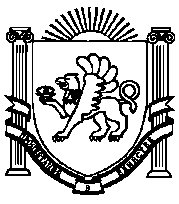 ПОСТАНОВЛЕНИЕ № 165от 18 октября 2018 года                                                                                  с.ТамбовкаОб утверждении образца Книги регистрации надмогильных сооружений (надгробий) и Порядка ее ведения в Ивановском сельском поселении Нижнегорского района Республики КрымВ соответствии с Федеральным законом от 12 января 1996 года №8-ФЗ «О погребении и похоронном деле», от 6 октября 2003 года №131-ФЗ «Об общих принципах организации местного самоуправления в Российской Федерации», Закона Республики Крым от 30.12.2015 № 200-ЗРК/2015 «О погребении и похоронном деле в Республике Крым», с целью установления порядка проведения инвентаризации мест захоронений и недопущения нарушений порядка захоронений, произведенных на муниципальных кладбищах, Администрация Ивановского сельского поселенияПОСТАНОВЛЯЕТ:Утвердить образец Книги регистрации надмогильных сооружений (надгробий), погибших (умерших), захороненных на кладбищах Ивановского сельского поселения Нижнегорского района Республики Крым (приложение № 1).Утвердить Порядок ведения Книги регистрации надмогильных сооружений (надгробий), погибших (умерших), захороненных на кладбищах Ивановского сельского поселения Нижнегорского района Республики Крым (приложение № 2).3. Обнародовать настоящее постановление на Информационном стенде в административном здании администрации Ивановского сельского поселения по адресу: с.Тамбовка, ул.Школьная, 3 «а», а также разместить на официальном сайте Ивановского сельского поселения – «ивановское-сп.рф».4. Настоящее постановление вступает в силу со дня его обнародования.5. Контроль исполнения настоящего постановления возложить на заведующего сектором по вопросам предоставления муниципальных услуг, землеустройства, территориального планирования и кадрово-правовой работы Волощука Л.Л.Председатель Ивановского сельского совета – Глава администрации Ивановского сельского поселения              		                           М.В. КаличинаСогласовано:Приложение 1 к Постановлению Администрации Ивановского сельского поселения Нижнегорского района Республики Крым от 18.10.2018 г. № 165Образец Книги регистрации надмогильных сооружений (надгробий), погибших (умерших), захороненных на кладбищах Ивановского сельского поселения Нижнегорского района Республики КрымПриложение 2 к Постановлению Администрации Ивановского сельского поселения Нижнегорского района Республики Крым от 18.10.2018 г. № 165Порядокведения Книги регистрации надмогильных сооружений (надгробий), погибших (умерших), захороненных на кладбищах Ивановского сельского поселения Нижнегорского района Республики Крым1. Порядок ведения Книги регистрации надмогильных сооружений (надгробий), погибших (умерших), захороненных на кладбищах Ивановского сельского поселения Нижнегорского района Республики Крым (далее – Порядок) разработан в соответствии с МДК 11- 01.2002 «Рекомендации о порядке похорон и содержании кладбищ в Российской Федерации».2. Книга регистрации надмогильных сооружений (надгробий), погибших (умерших), захороненных на кладбищах Ивановского сельского поселения Нижнегорского района (далее–Книга) является документом строгой отчетности, относится к делам с постоянным сроком хранения, должна быть прошита, пронумерована, скреплена печатью органа местного самоуправления и передается на постоянное хранение в архивный отдел администрации Нижнегорского района.3. Ответственное лицо за ведение Книги регистрации надмогильных сооружений (надгробий) в Ивановском сельском поселении Нижнегорского района осуществляет регистрацию установки и замены надмогильного сооружения (надгробия) в Книге.4. Ответственное лицо за ведение Книги вносит в Книгу следующие данные:а) квартал;                                                                    б) сектор;в) номер могилы;г) фамилия, имя и отчество захороненного погибшего (умершего);                        д) дата установки;е) габаритные размеры;                                                               ж) материал памятника;з) адрес и фамилия лица, ответственного за могилу;                                    и) наименование организации изготовившей и установившей памятник.АдміністраціяІванівськогосільського поселення Нижньогірського районуРеспублікиКримАдминистрацияИвановского сельского поселения Нижнегорского районаРеспубликиКрымКъырымДжумхуриетиНижнегорск болюгининъИвановскоекой къасабасынынъидаресиЗаведующий сектором по вопросам предоставления муниципальных услуг, землеустройства, территориального планирования и кадрово-правовой работы                                       Л.Л.ВолощукЗаведующий сектором по вопросам финансов, бухгалтерского учета и муниципального имущества – главный бухгалтер                           Н.И.МарченкокварталсекторНомер могилыФамилия, имя, отчество захороненного (умершего)Дата установкиГабаритные размерыМатериал памятникаАдрес и фамилия лица, ответственного за могилуНаименование организации изготовившей и установившей памятник